О выдаче разрешения на использование земельного участка                      Комитет имущественных отношений администрации Череповецкого муниципального района просит опубликовать информацию следующего содержания:-----Комитет имущественных отношений администрации Череповецкого муниципального района (далее - Комитет) информирует о выдаче разрешения на использование части земельного участка, находящегося в государственной собственности, без предоставления земельных участков и установления сервитутов.
- кадастровый номер земельного участка 35:22:0303031:344;
- площадь 10 кв.м; 
- местоположение: Вологодская область, Череповецкий район, муниципальное образование Югское, Домозеровский сельсовет, д.Рослино; 
- цель использования: размещение газопровода-ввода, давлением менее 1,2 Мпа, предназначенного для подключения (технологического присоединения) объекта капитального строительства к сетям инженерно-технического обеспечения;
Разрешение на использование данного земельного участка осуществлено в соответствии с подпунктом 6 пункта 1 статьи 39.33, пунктами 3,4 статьи 39.36 Земельного кодекса Российской Федерации, Постановлением Правительства Российской Федерации от 03.12.2014 №1300 «Об утверждении перечня видов объектов, размещение которых может осуществляться на землях или земельных участках, находящихся в государственной или муниципальной собственности, без предоставления земельных участков и установления сервитутов», постановлением Правительства Вологодской области от 28.12.2015 № 1208 «Об утверждении Порядка и условий размещения на территории Вологодской области объектов на землях или земельных участках, находящихся в государственной или муниципальной собственности, без предоставления земельных участков и установления сервитутов».Схема границ земель на кадастровом плане территории (приложение 1).И.о. председателя Комитета	             	         	                	                         Е.М.СеменоваКичкина Е.С.24-01-32Приложение 1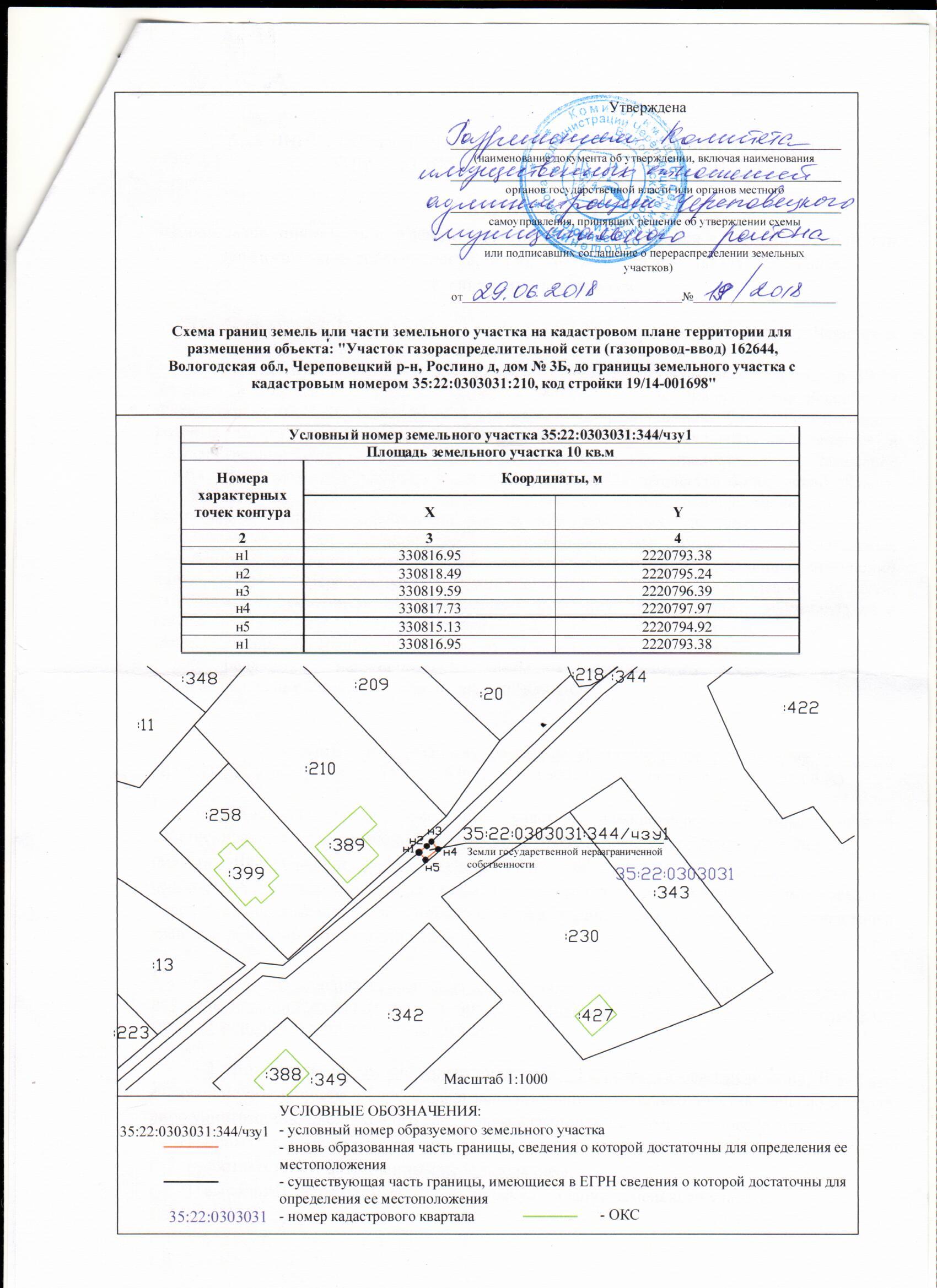 